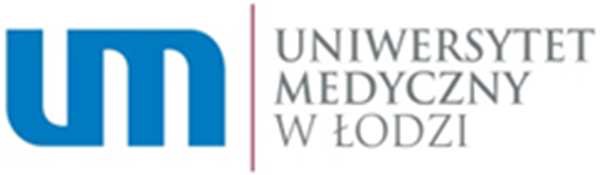 Załącznik nr 1 do Regulaminu dofinansowania udziału doktorantów i młodych badaczy Uniwersytetu Medycznego w Łodzi w konferencjach międzynarodowych o wysokiej renomieŁódź, ....................................WNIOSEK
o przyznanie dofinansowania udziału doktorantów i młodych badaczy Uniwersytetu  Medycznego  w Łodzi w konferencjach międzynarodowych o wysokiej renomieImię i nazwisko Wnioskodawcy: ……………………………………………………………………………………………………..Status Wnioskodawcy: doktorant/nauczyciel akademicki.*Jednostka organizacyjna, w której Wnioskodawca jest zatrudniony / prowadzi badania naukowe związane z przygotowaniem rozprawy doktorskiej:*………………………………………………………………………………………………………………………………………………………...Niniejszym zgłaszam wniosek o przyznanie dofinansowania mojego udziału w konferencji międzynarodowej o wysokiej renomie, tj. ………………………………………………………………………………….……..…………………………………………………………………………………………………………………………………………………………(nazwa konferencji, data i miejsce jej odbycia), zwanej dalej „Konferencją”, zgodnie z Regulaminem przyznawania dofinansowania udziału doktorantów i młodych badaczy Uniwersytetu Medycznego w  Łodzi w konferencjach międzynarodowych o wysokiej renomie (zarządzenie nr ……/2023 z dnia ………………..…... Rektora Uniwersytetu Medycznego w Łodzi).Oświadczam, że zapoznałam/-em się z Regulaminem przyznawania dofinansowania udziału doktorantów i młodych badaczy Uniwersytetu Medycznego w Łodzi w konferencjach międzynarodowych o wysokiej renomie (zarządzenie nr ……/2023 z dnia ………………..…... Rektora Uniwersytetu Medycznego w Łodzi) i zobowiązuję się do  przestrzegania jego przepisów. …………………………………………………………………………………………………..………….… 
(czytelny podpis Wnioskodawcy)Oświadczam, że jestem pierwszym/drugim* autorem pracy pod tytułem: ………………………………..………. …………………………………………………………………………………………………………………………………………………….…., która zostanie przedstawiona przeze mnie podczas Konferencji.…………………………………………………………………………………………………..………….… 
(czytelny podpis Wnioskodawcy)**Oświadczam, że jestem pierwszym autorem pracy pod tytułem: …………………………………………………………………………………………………………………………………………………………………………………………………………….., którą Wnioskodawca, jako drugi autor, zamierza przedstawić podczas Konferencji, o której mowa w  niniejszym wniosku. Jednocześnie oświadczam, że nie będę brał/-a udziału w Konferencji, o której mowa w niniejszym wniosku. …………………………………………………………………………………………………..………….… 
(czytelny podpis pierwszego autora pracy)…………………………………………………………………………………………………..………….…(czytelny podpis Wnioskodawcy)W związku z § 3 ust. 2 Regulaminu przyznawania dofinansowania udziału doktorantów i młodych badaczy Uniwersytetu Medycznego w Łodzi w konferencjach międzynarodowych o wysokiej renomie (zarządzenie nr ……/2023 z dnia ………………..…... Rektora Uniwersytetu Medycznego w Łodzi), wyrażam zgodę na udział doktoranta/nauczyciela akademickiego* w Konferencji.…………………………………………………………………………………………………..………….… 
(czytelny podpis Kierownika Jednostki)Załączniki: dokumenty potwierdzające przyjęcie abstraktu do prezentacji ustnej na konferencji międzynarodowej odbywającej się na terenie Europy; abstrakt wystąpienia konferencyjnego;wykaz dorobku publikacyjnego i konferencyjnego wykazanego w Systemie Informacji o Działalności Naukowej Pracowników Uniwersytetu Medycznego w Łodzi „PublicUM”.__________________________________* Niepotrzebne skreślić.** Wypełnić tylko, w przypadku gdy Wnioskodawca jest drugim autorem pracy przedstawianej na  Konferencji.Informacja o przetwarzaniu danychNa podstawie art. 13 Rozporządzenia Parlamentu Europejskiego i Rady (UE) 2016/679 z dnia 27 kwietnia 2016 r. w sprawie ochrony osób fizycznych w związku z przetwarzaniem danych osobowych i w sprawie swobodnego przepływu takich danych oraz uchylenia dyrektywy 95/46/WE (ogólne rozporządzenie o ochronie danych), dalej „RODO”, Uniwersytet Medyczny w Łodzi informuje:Administratorem Pani/Pana danych osobowych jest Uniwersytet Medyczny w Łodzi, z siedzibą w Łodzi, przy al. Kościuszki 4; kod pocztowy: 90-419 Łódź, tel.: 42 2725803, NIP: 725 18 43 739, REGON: 473 073 308. Kontakt z Administratorem jest możliwy za pośrednictwem danych teleadresowych oraz poprzez skrzynkę elektroniczną pod adresem: umed@umed.lodz.pl.Administrator wyznaczył Inspektora Ochrony Danych, z którym można się skontaktować za pośrednictwem adresu e-mail: iod@umed.lodz.pl.Cele i podstawa prawna przetwarzania:realizacja działalności statutowej Uniwersytetu w związku z wykonywaniem zadań w interesie publicznym oraz w ramach sprawowania władzy publicznej powierzonej Administratorowi – na podstawie art. 6 ust. 1 lit. e RODO;realizacja ciążących na Administratorze obowiązków prawnych, wynikających w szczególności z przepisów prawa podatkowego i rachunkowego – na podstawie art. 6 ust. 1 lit. c RODO i odpowiednich przepisów prawa krajowego; archiwizacja dokumentacji zgodnie z procedurami obowiązującymi u Administratora – na podstawie art. 6 ust. 1 lit. c RODO w związku z ustawą z dnia 14 lipca 1983 r. o narodowym zasobie archiwalnym i archiwach;realizacja prawnie uzasadnionego interesu Administratora w postaci ustalenia, dochodzenia oraz zabezpieczenia ewentualnych roszczeń oraz obrony przed tymi roszczeniami – art. 6 ust. 1 lit. f RODO;prowadzenie wewnętrznych czynności związanych z działalnością Administratora, w tym przekazywanie bieżących informacji związanych z przyznaniem i wypłatą środków finansowych w ramach grantu na wsparcie indywidualnego rozwoju naukowego (np. za pośrednictwem e-mail) − na podstawie art. 6 ust. 1 lit. f RODO.Podanie danych osobowych jest dobrowolne, ale niezbędne do rozpatrzenia wniosku oraz przyznania i wypłaty środków finansowych w ramach grantu na wsparcie indywidualnego rozwoju naukowego. Pana/Pani dane osobowe mogą zostać przekazane podmiotom zewnętrznym w związku z przyznaniem grantu na wsparcie indywidualnego rozwoju naukowego, a także innym podmiotom świadczącym usługi związane z bieżącą działalnością Administratora, wyłącznie na mocy stosownych umów powierzenia przetwarzania danych osobowych oraz przy zapewnieniu stosowania przez ww. podmioty adekwatnych środków technicznych i organizacyjnych zapewniających ochronę danych. Ponadto dane osobowe mogą zostać udostępnione uprawnionym organom i służbom na mocy obowiązujących przepisów prawa. Dane osobowe zawarte we wniosku o przyznanie grantu na wsparcie indywidualnego rozwoju naukowego będą przetwarzane przez okres konieczny do przyznania i wypłaty środków finansowych w ramach grantu, a także przez okres wynikający z obowiązujących przepisów prawa, m.in. przepisów podatkowych oraz sprawozdawczości finansowej − tj. okres 5 lat, licząc od początku roku następującego po roku obrotowym, oraz przez okresy wynikający z przepisów dotyczących archiwizacji. Dane te mogą być także przechowywane w związku z obroną roszczeń. Szczegółowe informacje dotyczące okresu retencji oraz inne informacje uzyska Pani/Pan poprzez kontakt z Administratorem lub Inspektorem Ochrony Danych.Na zasadach i w trybie określonym w obowiązujących przepisach przysługuje Pani/Panu prawo do żądania: dostępu do treści danych oraz ich sprostowania (art. 15 i 16 RODO), usunięcia danych (art. 17 RODO), ograniczenia przetwarzania (art. 18 RODO), wniesienia sprzeciwu wobec przetwarzania (art. 21 RODO), przenoszenia danych (art. 20 RODO) oraz cofnięcia Pani/Pana zgody w dowolnym momencie.Ma Pani/Pan prawo wniesienia skargi do organu nadzorczego – Prezesa Urzędu Ochrony Danych Osobowych – w przypadku podejrzenia, że dane osobowe są przetwarzane przez Administratora z naruszeniem przepisów prawa.Dane osobowe nie będą przekazywane do państwa trzeciego ani organizacji międzynarodowej, chyba że jest to wymagane przez obowiązujące przepisy prawa. W tym jednak przypadku Administrator zadba o zapewnienie podstawy prawnej oraz odpowiedniego poziomu zabezpieczenia danych, gwarantując spełnienie warunków określonych w rozdziale V RODO. W  ramach przetwarzania przez Administratora danych osobowych nie dochodzi do  zautomatyzowanego podejmowania decyzji oraz nie dochodzi do profilowania.Załącznik nr 2 do Regulaminu dofinansowania udziału doktorantów i młodych badaczy Uniwersytetu Medycznego w Łodzi w konferencjach międzynarodowych o wysokiej renomieŁódź, ....................................RAPORT
z udziału w konferencji międzynarodowej w ramach dofinansowania udziału doktorantów i  młodych badaczy Uniwersytetu Medycznego w Łodzi w konferencjach  międzynarodowych o wysokiej renomieImię i nazwisko Grantobiorcy: …………………………………………………………………………………………………………Status Grantobiorcy: doktorant/nauczyciel akademicki*.Jednostka organizacyjna, w której Grantobiorca jest zatrudniony / prowadzi badania naukowe związane z przygotowaniem rozprawy doktorskiej*:………………………………………………………………………………………………………………………………………………………...Niniejszym zgłaszam raport z udziału w konferencji międzynarodowej w ramach dofinansowania udziału doktorantów i młodych badaczy Uniwersytetu Medycznego w Łodzi w konferencjach międzynarodowych o wysokiej renomie.Lista nawiązanych kontaktów z przedstawicielami zagranicznych ośrodków badawczych:Skan powiadomienia społeczności akademickiej Uniwersytetu Medycznego w Łodzi o  możliwości współpracy.……………………………………………………….…………………………………………….… 
(czytelny podpis Grantobiorcy)__________________________________* Niepotrzebne skreślić.KONTAKT 1KONTAKT 1Dane teleadresowe (imię, nazwisko, afiliacja, adres e-mail)Zainteresowania badawcze kontaktuZakres potencjalnej współpracy oraz jej charakter (np. udział we wniosku do programu Horyzont Europa)KONTAKT 2KONTAKT 2Dane teleadresowe (imię, nazwisko, afiliacja, adres e-mail)Zainteresowania badawcze kontaktuZakres potencjalnej współpracy oraz jej charakter (np. udział we wniosku do programu Horyzont Europa)KONTAKT 3KONTAKT 3Dane teleadresowe (imię, nazwisko, afiliacja, adres e-mail)Zainteresowania badawcze kontaktuZakres potencjalnej współpracy oraz jej charakter (np. udział we wniosku do programu Horyzont Europa)KONTAKT 4KONTAKT 4Dane teleadresowe (imię, nazwisko, afiliacja, adres e-mail)Zainteresowania badawcze kontaktuZakres potencjalnej współpracy oraz jej charakter (np. udział we wniosku do programu Horyzont Europa)